Language Arts: We will begin working with our new reading program this week—Benchmark. We will be working on the short /a/ sound. The words we’ll be working with are: back, cap, had, has, pack, pans, ran, sack, see, and she. We’ll continue with our personal narratives during our Room 10 Writers’ Workshop. Students will begin writing their stories.Math: We will be problem solving using the 3-phase lesson, counting more collections, and working a bit in our math books.Art with Mr. Miceli begins on Tuesday.PE with the coaches begins on Wednesday. Please wear appropriate shoes.Computer Lab, Science Lab and Library will begin next week.Monday: Word ShapesTuesday: No HomeworkWednesday: GrammarThursday: MathIf any of these homework sheets takes longer than 10-15 minutes, you may write me a note. Your child will receive full credit.Reading Log: Read for at least 10 minutes each night. (Due the next Monday)Announcements:  I hope to see you all at Back-to-School Night on Tuesday, August 29 at 6:00. We’ll be meeting in the auditorium with all the first-grade teachers to start. Then we’ll move to Room 10 for the final part. Thank you to everyone who has brought in wish list items! We have some terrific new supplies for our class. Thank You! Thank You! Thank You!No School on Friday September 1 (Admissions Day) and Monday, September 4 (Labor Day).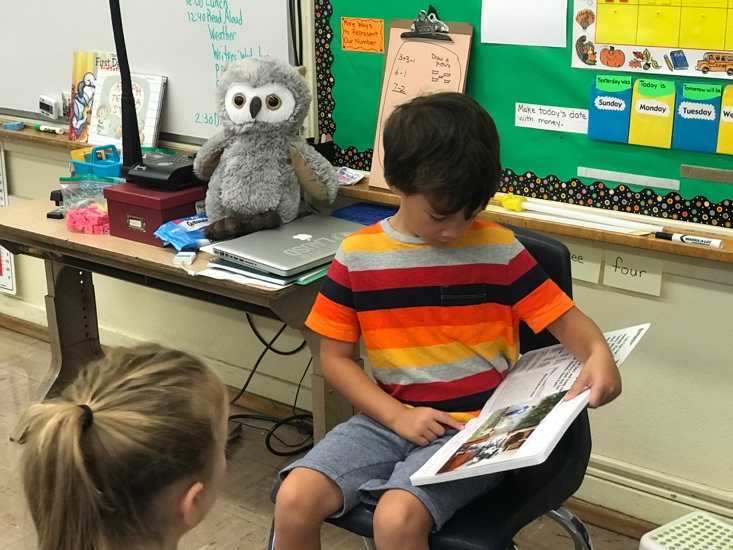 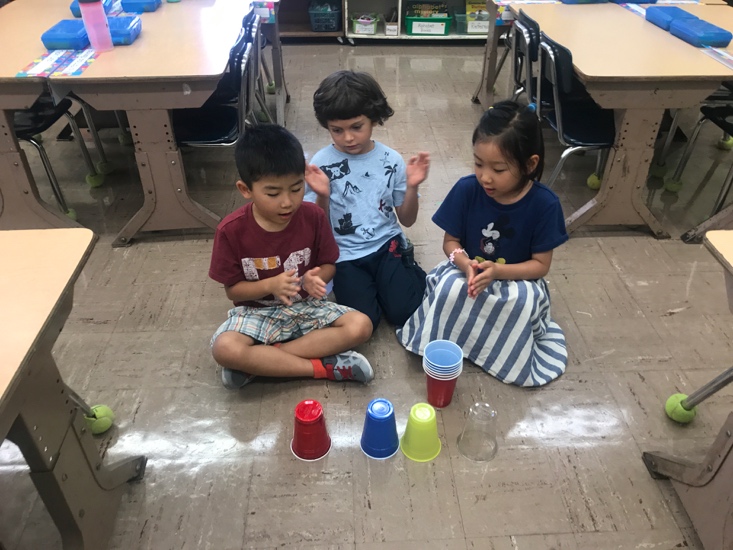 Opal Shares                                                       Music Rhythms with Cups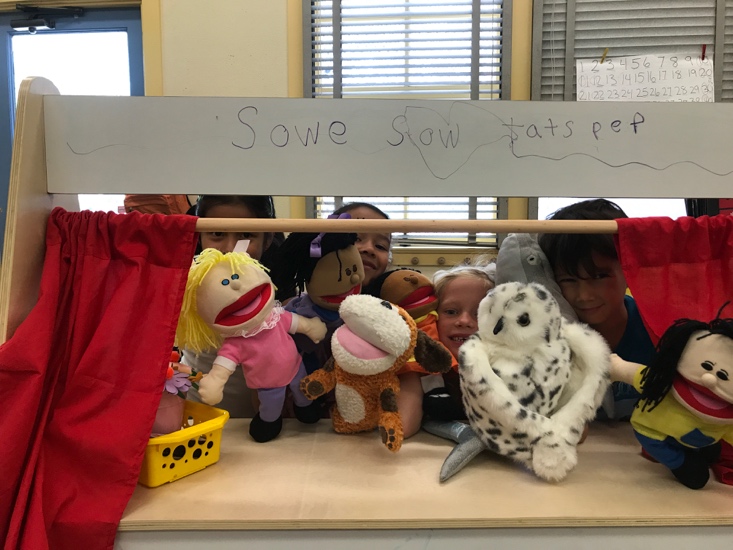 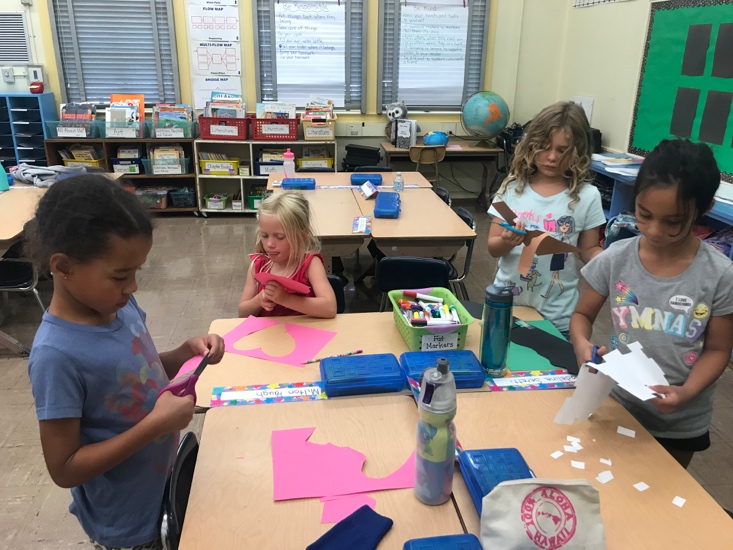 Learning Centers—Puppet Theater              Learning Centers—Art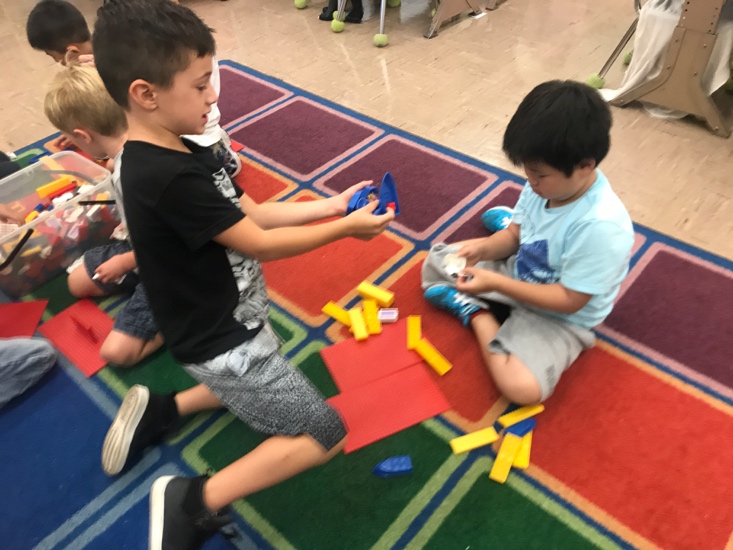 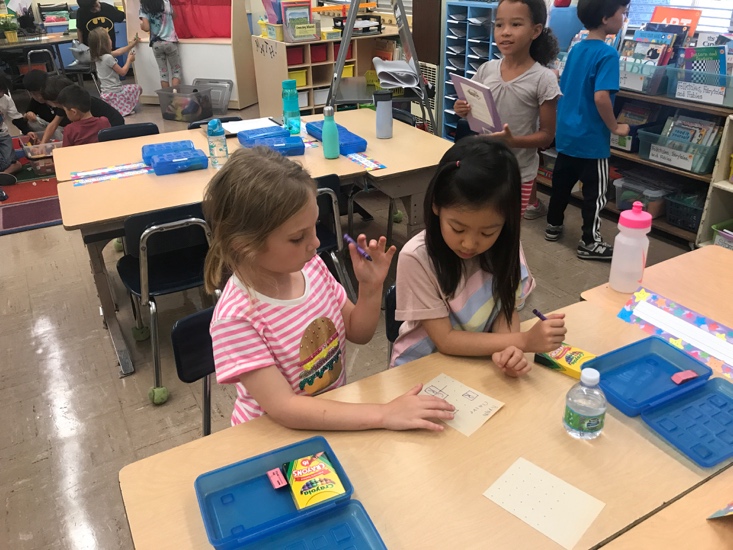 Learning Centers—Legos			 Learning Centers—Squares GameContact Info: I may be reached via email at had5368@lausd.net. Our temporary class website is at msdotsonroom10.weebly.com 